Introductory Chemistry, 2e (Burdge)Chapter 1   Atoms and Elements1) What is a unifying principle that explains a body of experimental observations?A) lawB) hypothesisC) theoryD) phenomenaE) predictionAnswer:  CDifficulty: 1 EasyTopic:  Study of ChemistryBloom's:  2. UnderstandSubtopic:  Scientific MethodAccessibility:  Keyboard NavigationGradable:  automatic2) What is the term used for findings that are summarized based on a pattern or trend?A) lawB) hypothesisC) theoryD) phenomenaE) predictionAnswer:  ADifficulty: 1 EasyTopic:  Study of ChemistryBloom's:  2. UnderstandSubtopic:  Scientific MethodAccessibility:  Keyboard NavigationGradable:  automatic3) Which of the following is an example of an observation?A) Gases expand as their temperature increases because the gas molecules are moving more rapidly.B) Paraffin wax begins to melt at 57°C.C) Three samples of wax are heated to 75°C.D) The force acting on an object is equal to its mass times its acceleration.E) Will all waxes melt at the same temperature?Answer:  BDifficulty: 1 EasyTopic:  Study of ChemistryBloom's:  2. UnderstandSubtopic:  Scientific Method; Properties of MatterAccessibility:  Keyboard NavigationGradable:  automatic4) When applying the scientific method, it is important to avoid any form of hypothesis.Answer:  FALSEDifficulty: 1 EasyTopic:  Study of ChemistryBloom's:  3. ApplySubtopic:  Scientific MethodAccessibility:  Keyboard NavigationGradable:  automatic5) Which of these scientists developed the nuclear model of the atom?A) John DaltonB) Robert MillikanC) J. J. ThomsonD) Henry MoseleyE) Ernest RutherfordAnswer:  EDifficulty: 1 EasyTopic:  Components of MatterBloom's:  1. RememberSubtopic:  Structure of the Atom; Atomic TheoriesAccessibility:  Keyboard NavigationGradable:  automatic6) Rutherford's experiment with alpha particle scattering by gold foil established thatA) protons are not evenly distributed throughout an atom.B) electrons have a negative charge.C) electrons have a positive charge.D) atoms are made of protons, neutrons, and electrons.E) protons are 1840 times heavier than electrons.Answer:  ADifficulty: 1 EasyTopic:  Components of MatterBloom's:  2. UnderstandSubtopic:  Structure of the AtomAccessibility:  Keyboard NavigationGradable:  automatic7) Who is credited with discovering the atomic nucleus?A) DaltonB) Gay-LussacC) ThomsonD) ChadwickE) RutherfordAnswer:  EDifficulty: 1 EasyTopic:  Components of MatterBloom's:  1. RememberSubtopic:  Structure of the Atom; Atomic TheoriesAccessibility:  Keyboard NavigationGradable:  automatic8) Rutherford bombarded gold foil with alpha (α) particles and found that a small percentage of the particles were deflected. Which of the following was not accounted for by the model he proposed for the structure of the atom?A) the small size of the nucleusB) the charge on the nucleusC) the total mass of the atomD) the existence of protonsE) the presence of electrons outside the nucleusAnswer:  CDifficulty: 1 EasyTopic:  Components of MatterBloom's:  4. AnalyzeSubtopic:  Structure of the Atom; Atomic TheoriesAccessibility:  Keyboard NavigationGradable:  automatic9) Which one of the following statements about atoms and subatomic particles is correct?A) Rutherford discovered the atomic nucleus by bombarding gold foil with electrons.B) The proton and the neutron have identical masses.C) The neutron's mass is equal to that of a proton plus an electron.D) A neutral atom contains equal numbers of protons and electrons.E) An atomic nucleus contains equal numbers of protons and neutrons.Answer:  DDifficulty: 2 MediumTopic:  Components of MatterBloom's:  2. UnderstandSubtopic:  Structure of the Atom; Atomic TheoriesAccessibility:  Keyboard NavigationGradable:  automatic10) What is the term for the number of protons in the nucleus of each atom of an element? It also indicates the number of electrons in the atom.A) isotope numberB) mass numberC) mass-to-charge ratioD) atomic numberE) atomic mass unitsAnswer:  DDifficulty: 1 EasyTopic:  Components of MatterBloom's:  1. RememberSubtopic:  Structure of the Atom; Atomic TheoriesAccessibility:  Keyboard NavigationGradable:  automatic11) The mass of a neutron is equal to the mass of a proton plus the mass of an electron.Answer:  FALSEDifficulty: 1 EasyTopic:  Components of MatterBloom's:  2. UnderstandSubtopic:  Structure of the AtomAccessibility:  Keyboard NavigationGradable:  automatic12) Almost all the mass of an atom is concentrated in the nucleus.Answer:  TRUEDifficulty: 1 EasyTopic:  Components of MatterBloom's:  2. UnderstandSubtopic:  Structure of the Atom; Atomic TheoriesAccessibility:  Keyboard NavigationGradable:  automatic13) The elements in a column of the periodic table are known asA) metalloids.B) a period.C) noble gases.D) a group.E) nonmetals.Answer:  DDifficulty: 1 EasyTopic:  Components of Matter; Chemical PeriodicityBloom's:  1. RememberSubtopic:  Elements and the Periodic Table; Periodic Classification of the ElementsAccessibility:  Keyboard NavigationGradable:  automatic14) Which of the following is a nonmetal?A) Lithium, Li, Z = 3B) Bromine, Br, Z = 35C) Mercury, Hg, Z = 80D) Bismuth, Bi, Z = 83E) Sodium, Na, Z = 11Answer:  BDifficulty: 1 EasyTopic:  Components of Matter; Chemical PeriodicityBloom's:  3. ApplySubtopic:  Elements and the Periodic Table; Periodic Classification of the ElementsAccessibility:  Keyboard NavigationGradable:  automatic15) Which of the following is a metal?A) Nitrogen, N, Z = 7B) Phosphorus, P, Z = 15C) Arsenic, As, Z = 33D) Thallium, Tl, Z = 81E) Silicon, Si, Z = 14Answer:  DDifficulty: 1 EasyTopic:  Components of Matter; Chemical PeriodicityBloom's:  3. ApplySubtopic:  Elements and the Periodic Table; Periodic Classification of the ElementsAccessibility:  Keyboard NavigationGradable:  automatic16) Which of the following is a metalloid?A) Carbon, C, Z = 6B) Sulfur, S, Z = 16C) Germanium, Ge, Z = 32D) Iridium, Ir, Z = 77E) Bromine, Br, Z = 35Answer:  CDifficulty: 2 MediumTopic:  Components of Matter; Chemical PeriodicityBloom's:  3. ApplySubtopic:  Elements and the Periodic Table; Periodic Classification of the ElementsAccessibility:  Keyboard NavigationGradable:  automatic17) A row of the periodic table is called a(n)A) group.B) period.C) isotopic mixture.D) family.E) subshell.Answer:  BDifficulty: 1 EasyTopic:  Components of Matter; Chemical PeriodicityBloom's:  1. RememberSubtopic:  Elements and the Periodic Table; Periodic Classification of the ElementsAccessibility:  Keyboard NavigationGradable:  automatic18) In the periodic table, atoms are arranged in order ofA) increasing atomic mass.B) increasing atomic number.C) physical properties.D) periodicity.E) chemical reactivities.Answer:  BDifficulty: 1 EasyTopic:  Components of MatterBloom's:  2. UnderstandSubtopic:  Elements and the Periodic Table; Atomic Number, Mass Number, Atomic Symbol, and IsotopesAccessibility:  Keyboard NavigationGradable:  automatic19) The elements in Group 7A are known by what name?A) transition metalsB) halogensC) alkali metalsD) alkaline earth metalsE) noble gasesAnswer:  BDifficulty: 1 EasyTopic:  Components of Matter; Chemical PeriodicityBloom's:  1. RememberSubtopic:  Elements and the Periodic Table; Periodic Classification of the ElementsAccessibility:  Keyboard NavigationGradable:  automatic20) The elements in Group 2A are known by what name?A) transition metalsB) halogensC) alkali metalsD) alkaline earth metalsE) noble gasesAnswer:  DDifficulty: 2 MediumTopic:  Components of Matter; Chemical PeriodicityBloom's:  1. RememberSubtopic:  Elements and the Periodic Table; Periodic Classification of the ElementsAccessibility:  Keyboard NavigationGradable:  automatic21) The alkali metal elements are found in ________ of the periodic table.A) Group 1AB) Group 2AC) Group 3AD) Period 7E) Period 1Answer:  ADifficulty: 2 MediumTopic:  Components of Matter; Chemical PeriodicityBloom's:  1. RememberSubtopic:  Elements and the Periodic Table; Periodic Classification of the ElementsAccessibility:  Keyboard NavigationGradable:  automatic22) Which element would be expected to have properties similar to calcium?A) BaB) KC) ScD) NaE) RbAnswer:  ADifficulty: 1 EasyTopic:  Components of Matter; Chemical PeriodicityBloom's:  4. AnalyzeSubtopic:  Elements and the Periodic Table; Periodic Classification of the ElementsAccessibility:  Keyboard NavigationGradable:  automatic23) Which element would be expected to have properties similar to argon?A) FB) ClC) HD) BrE) KrAnswer:  EDifficulty: 1 EasyTopic:  Components of Matter; Chemical PeriodicityBloom's:  4. AnalyzeSubtopic:  Elements and the Periodic Table; Periodic Classification of the ElementsAccessibility:  Keyboard NavigationGradable:  automatic24) Which element would be expected to have properties similar to antimony?A) SeB) SnC) PD) AsE) PbAnswer:  DDifficulty: 2 MediumTopic:  Components of Matter; Chemical PeriodicityBloom's:  4. AnalyzeSubtopic:  Elements and the Periodic Table; Periodic Classification of the ElementsAccessibility:  Keyboard NavigationGradable:  automatic25) What elements and groups have properties that are most similar to those of chlorine?A) F, Br, I, and nonmetals in Group 7AB) Cl, K, C, and metals in Group 1BC) N, P, As, and lanthanidesD) He, Ne, Xe, and nonmetals in Group 7AE) O, S, and PAnswer:  ADifficulty: 2 MediumTopic:  Components of Matter; Chemical PeriodicityBloom's:  4. AnalyzeSubtopic:  Elements and the Periodic Table; Periodic Classification of the ElementsAccessibility:  Keyboard NavigationGradable:  automatic26) Which of these elements exhibits chemical behavior similar to that of potassium?A) MagnesiumB) SodiumC) SulfurD) ChlorineE) IronAnswer:  BDifficulty: 1 EasyTopic:  Components of Matter; Chemical PeriodicityBloom's:  4. AnalyzeSubtopic:  Elements and the Periodic Table; Periodic Classification of the ElementsAccessibility:  Keyboard NavigationGradable:  automatic27) Which of these elements exhibits chemical behavior similar to that of oxygen?A) MagnesiumB) SodiumC) SulfurD) ChlorineE) IronAnswer:  CDifficulty: 1 EasyTopic:  Components of Matter; Chemical PeriodicityBloom's:  4. AnalyzeSubtopic:  Elements and the Periodic Table; Periodic Classification of the ElementsAccessibility:  Keyboard NavigationGradable:  automatic28) Which of these elements exhibits chemical behavior similar to that of silver?A) NickelB) GoldC) SulfurD) ChlorineE) IronAnswer:  BDifficulty: 1 EasyTopic:  Components of Matter; Chemical PeriodicityBloom's:  4. AnalyzeSubtopic:  Elements and the Periodic Table; Periodic Classification of the ElementsAccessibility:  Keyboard NavigationGradable:  automatic29) In what groups are transition metals located?A) 1A, 7A, and 1BB) 2A, 4A, and 7AC) 1B through 8BD) 2B and 3B through 6BE) 3A through 6AAnswer:  CDifficulty: 2 MediumTopic:  Components of Matter; Chemical PeriodicityBloom's:  4. AnalyzeSubtopic:  Elements and the Periodic Table; Periodic Classification of the ElementsAccessibility:  Keyboard NavigationGradable:  automatic30) Which one of these elements is a transition element?A) SrB) PbC) AsD) FeE) HAnswer:  DDifficulty: 1 EasyTopic:  Components of Matter; Chemical PeriodicityBloom's:  4. AnalyzeSubtopic:  Elements and the Periodic Table; Periodic Classification of the ElementsAccessibility:  Keyboard NavigationGradable:  automatic31) Which one of these elements is a transition element?A) NickelB) TinC) SodiumD) SulfurE) CalciumAnswer:  ADifficulty: 1 EasyTopic:  Components of Matter; Chemical PeriodicityBloom's:  4. AnalyzeSubtopic:  Elements and the Periodic Table; Periodic Classification of the ElementsAccessibility:  Keyboard NavigationGradable:  automatic32) Copper (Cu) is a transition metal.Answer:  TRUEDifficulty: 1 EasyTopic:  Components of Matter; Chemical PeriodicityBloom's:  2. UnderstandSubtopic:  Elements and the Periodic Table; Periodic Classification of the ElementsAccessibility:  Keyboard NavigationGradable:  automatic33) Lead (Pb) is a main group element.Answer:  TRUEDifficulty: 1 EasyTopic:  Components of Matter; Chemical PeriodicityBloom's:  2. UnderstandSubtopic:  Elements and the Periodic Table; Periodic Classification of the ElementsAccessibility:  Keyboard NavigationGradable:  automatic34) Which of these elements is chemically similar to magnesium?A) SulfurB) CalciumC) IronD) NickelE) PotassiumAnswer:  BDifficulty: 2 MediumTopic:  Components of MatterBloom's:  5. EvaluateSubtopic:  Elements and the Periodic Table; Periodic Classification of the ElementsAccessibility:  Keyboard NavigationGradable:  automatic35) Which of these elements is chemically similar to oxygen?A) SulfurB) CalciumC) IronD) NickelE) PotassiumAnswer:  ADifficulty: 2 MediumTopic:  Components of MatterBloom's:  5. EvaluateSubtopic:  Elements and the Periodic Table; Periodic Classification of the ElementsAccessibility:  Keyboard NavigationGradable:  automatic36) Which of these elements is chemically similar to potassium?A) CalciumB) ArsenicC) PhosphorusD) CeriumE) CesiumAnswer:  EDifficulty: 2 MediumTopic:  Components of MatterBloom's:  5. EvaluateSubtopic:  Elements and the Periodic Table; Periodic Classification of the ElementsAccessibility:  Keyboard NavigationGradable:  automatic37) What element is represented by X in the atomic symbol notation  ?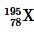 A) IridiumB) PlatinumC) PalladiumD) SeleniumE) MagnesiumAnswer:  BDifficulty: 2 MediumTopic:  Components of MatterBloom's:  4. AnalyzeSubtopic:  Elements and the Periodic Table; Atomic Number, Mass Number, Atomic Symbol, and IsotopesGradable:  automatic38) Determine the number of electrons and identify the correct symbol for an atom with 17 protons and 18 neutrons.A) 17 electrons, 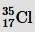 B) 18 electrons, 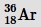 C) 17 electrons, 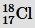 D) 17 electrons, 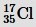 E) 18 electrons, 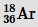 Answer:  ADifficulty: 1 EasyTopic:  Components of MatterBloom's:  4. AnalyzeSubtopic:  Structure of the Atom; Atomic Number, Mass Number, Atomic Symbol, and IsotopesGradable:  automatic39) Determine the number of protons, electrons, and neutrons for the isotope gold-197. The symbol for gold is Au.A) 118 protons, 118 electrons, 79 neutronsB) 79 protons, 79 electrons, 118 neutronsC) 79 protons, 79 electrons, 39 neutronsD) 118 protons, 118 electrons, 39 neutronsE) 79 protons, 39 electrons, 118 neutronsAnswer:  BDifficulty: 2 MediumTopic:  Components of MatterBloom's:  4. AnalyzeSubtopic:  Structure of the Atom; Atomic Number, Mass Number, Atomic Symbol, and IsotopesAccessibility:  Keyboard NavigationGradable:  automatic40) Determine the number of protons and identify the correct symbol for an atom with 20 neutrons and 20 electrons.A) 20 protons, 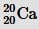 B) 20 protons, 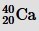 C) 20 protons, 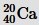 D) 40 protons, 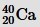 E) 40 protons, 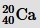 Answer:  BDifficulty: 1 EasyTopic:  Components of MatterBloom's:  4. AnalyzeSubtopic:  Structure of the Atom; Atomic Number, Mass Number, Atomic Symbol, and IsotopesGradable:  automatic41) C(graphite) and C(diamond) are examples ofA) isotopes of carbon.B) allotropes of carbon.C) the law of definite proportions.D) different carbon ions.Answer:  BDifficulty: 1 EasyTopic:  Components of MatterBloom's:  3. ApplySubtopic:  Molecules and IonsAccessibility:  Keyboard NavigationGradable:  automatic42) Bromine is the only nonmetal that is a liquid at room temperature. Consider the isotope bromine-81, . Select the combination which lists the correct atomic number, number of neutrons, and mass number, respectively.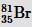 A) 35, 46, 81B) 35, 81, 46C) 81, 46, 35D) 46, 81, 35E) 35, 81, 116Answer:  ADifficulty: 2 MediumTopic:  Components of MatterBloom's:  3. ApplySubtopic:  Elements and the Periodic Table; Atomic Number, Mass Number, Atomic Symbol, and IsotopesGradable:  automatic43) Atoms X, Y, Z, and R have the following nuclear compositions: Which of the following are isotopes of the same element?A) I and IIB) I and IVC) II and IVD) III and IVE) I and IIIAnswer:  EDifficulty: 2 MediumTopic:  Components of MatterBloom's:  5. EvaluateSubtopic:  Atomic Number, Mass Number, Atomic Symbol, and IsotopesGradable:  automatic44) Which isotope is not possible?A) 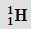 B) 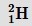 C) 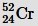 D) 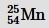 E) All of these isotopes are possible.Answer:  DDifficulty: 3 HardTopic:  Components of MatterBloom's:  5. EvaluateSubtopic:  Atomic Number, Mass Number, Atomic Symbol, and IsotopesGradable:  automatic45) Atoms of the same element with different mass numbers are calledA) Ions.B) Neutrons.C) chemical groups.D) chemical families.E) Isotopes.Answer:  EDifficulty: 1 EasyTopic:  Components of MatterBloom's:  2. UnderstandSubtopic:  Structure of the Atom; Atomic Number, Mass Number, Atomic Symbol, and IsotopesAccessibility:  Keyboard NavigationGradable:  automatic46) How many neutrons are there in an atom of lead whose mass number is 208?A) 82B) 126C) 208D) 290E) None of the answers is correct.Answer:  BDifficulty: 2 MediumTopic:  Components of MatterBloom's:  3. ApplySubtopic:  Structure of the Atom; Atomic Number, Mass Number, Atomic Symbol, and IsotopesAccessibility:  Keyboard NavigationGradable:  automatic47) An atom of the isotope sulfur-31 consists of how many protons, neutrons, and electrons? (p = proton, n = neutron, e = electron)A) 15 p, 16 n, 15 eB) 16 p, 15 n, 16 eC) 16 p, 31 n, 16 eD) 32 p, 31 n, 32 eE) 16 p, 16 n, 15 eAnswer:  BDifficulty: 2 MediumTopic:  Components of MatterBloom's:  3. ApplySubtopic:  Structure of the Atom; Atomic Number, Mass Number, Atomic Symbol, and IsotopesAccessibility:  Keyboard NavigationGradable:  automatic48) Give the number of protons (p), electrons (e), and neutrons (n) in one atom of chlorine-37.A) 37 p, 37 e, 17 nB) 17 p, 17 e, 37 nC) 17 p, 17 e, 20 nD) 37 p, 17 e, 20 nE) 17 p, 37 e, 17 nAnswer:  CDifficulty: 2 MediumTopic:  Components of MatterBloom's:  3. ApplySubtopic:  Structure of the Atom; Atomic Number, Mass Number, Atomic Symbol, and IsotopesAccessibility:  Keyboard NavigationGradable:  automatic49) Two isotopes of an element differ only in theirA) symbol.B) atomic number.C) atomic mass.D) number of protons.E) number of electrons.Answer:  CDifficulty: 1 EasyTopic:  Components of MatterBloom's:  3. ApplySubtopic:  Structure of the Atom; Atomic Number, Mass Number, Atomic Symbol, and IsotopesAccessibility:  Keyboard NavigationGradable:  automatic50) Silicon, which makes up about 25% of Earth's crust by mass, is used widely in the modern electronics industry. It has three naturally occurring isotopes, 28Si, 29Si, and 30Si. Calculate the atomic mass of silicon.A) 29.2252 amuB) 28.9757 amuC) 28.7260 amuD) 28.0855 amuE) 27.9801 amuAnswer:  DDifficulty: 2 MediumTopic:  Components of MatterBloom's:  3. ApplySubtopic:  Elements and the Periodic Table; Atomic Number, Mass Number, Atomic Symbol, and IsotopesAccessibility:  Keyboard NavigationGradable:  automatic51) Lithium forms compounds which are used in dry cells, storage batteries, and in high-temperature lubricants. It has two naturally occurring isotopes, 6Li (isotopic mass = 6.015123 amu) and 7Li (isotopic mass = 7.016005 amu). Lithium has an atomic mass of 6.9412 amu. What is the percent abundance of lithium-6?A) 92.53%B) 86.65%C) 49.47%D) 7.47%E) 6.015%Answer:  DDifficulty: 3 HardTopic:  Components of MatterBloom's:  3. ApplySubtopic:  Elements and the Periodic Table; Atomic Number, Mass Number, Atomic Symbol, and IsotopesAccessibility:  Keyboard NavigationGradable:  automatic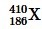 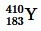 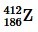 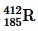 I II III IV IsotopeIsotopic Mass (amu)Abudance %28Si   27.976927         92.22     29Si   28.976495         4.69     30Si   29.973770         3.09     